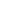 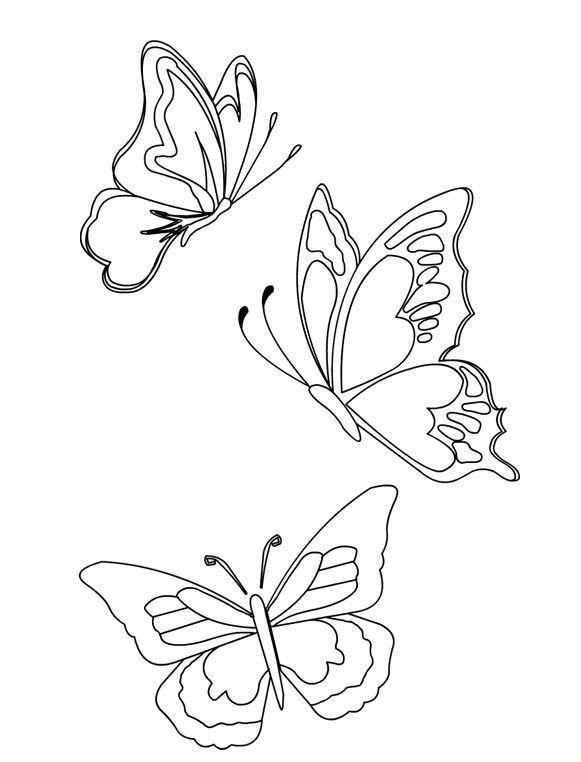 PIANO DIDATTICO PERSONALIZZATO   (P. D. P.)ALUNNO/A _______________________________________________________________________________Classe: _______________________________     A.S. ____________________________________________Insegnanti/ Coordinatore di classe ____________________________________________________________“I bambini precoci non sono esattamente come gli altri,ma come gli altri, sono bambini” (Olivier Revol)PremessaGli alunni e alunne plusdotati, con alto potenziale cognitivo sono spesso precoci; tale precocità tuttavia non si manifesta in tutte le dimensioni di sviluppo della personalità; è molto importante quindi identificare le dimensioni da potenziare e quelle da consolidare, proprio perché spesso gli alunni e alunne ad alto potenziale cognitivo non sviluppano in modo omogeneo tutte le dimensioni.  È possibile, a volte, che l'ambiente scolastico non offra adeguati stimoli per lo sviluppo; spesso si genera in questi alunni/e il sentimento di sentirsi diversi dai compagni di classe; ciò a sua volta determina comportamenti relazionali disfuzionali da parte degli alunni e alunne plusdotati. Tali comportamenti sono indice di un disagio psico-sociale che il contesto scolastico deve intercettare.  Per garantire una crescita armonica, infatti ogni dimensione della personalità deve trovare legittima espressione e adeguato supporto educativo. Il compito della scuola è proprio quello di garantire armonia nello sviluppo delle principali quattro dimensioni che sono fra loro fortemente correlate, perchè lo scopo della sua azione è quello di promuovere, in un’ottica longitudinale, la miglior crescita integrale della persona umana.  Quella che segue è una griglia osservativa basata sulle quattro dimensioni di sviluppo della personalità; non ha l’ardire di risultare esaustiva; per questo motivo, a conclusione di ogni tabella è presente la parte “Annotazioni” per personalizzare il più possibile l’esito delle osservazioni. E’ da sottolineare come ciascuna dimensione sia fortemente correlata alle altre. IL PRESENTE PIANO DIDATTICO PERSONALIZZATO (PDP)  PER  ALUNNI ED ALUNNE  GIFTEDSVOLGE LA FUNZIONE DI  PATTO  SCUOLA/ FAMIGLIA: SI PIANIFICANO PERTANTO LE SEGUENTI AZIONI EDUCATIVO-DIDATTICHE CONDIVISE .Individuazione della situazione di BISOGNO EDUCATIVO SPECIALE da parte diIL PDP E’ COMPOSTO DA UNA PRIMA PARTE LEGATA ALL’OSSERVAZIONE, UNA SECONDA PARTE LEGATA ALLE STRATEGIE DIDATTICHE, UNA TERZA PARTE LEGATA ALLA VALUTAZIONE. PRIMA PARTE: OSSERVAZIONECompilazione griglia osservativa, che tiene conto dei punti di forza dell’alunno/a in relazione al suo contesto scolastico.Al fine di personalizzare massimamente il presente documento, cancellare le voci che non interessano; parimenti è possibile (anzi consigliato) aggiungere eventuali altre voci 1.PUNTI DI FORZAApporre una X laddove l’abilità risulti posseduta in modo rilevante, comparandola con le abilità dei pari di età.1 A. Dimensione della relazione, dell’interazione e della socializzazione                     Annotazioni:(Esempio: Comunica efficacemente un intento attraverso un mezzo espressivo artistico esprimendo le seguenti  abilità)………………………………………………………………………………………………………………………………………………………………………………………………………………………………1 B: Dimensione della comunicazione e del linguaggioAnnotazioni:………………………………………………………………………………………………………………………………………………………………………………………………………………………………1 C.  Dimensione dell’autonomia e dell’orientamentoAnnotazioni: (Esempio: Sa orientarsi efficacemente nello spazio del foglio/ banco/ palestra;sa orientarsi efficacemente nel tempo, manifestando le seguenti abilità/competenze…)………………………………………………………………………………………………………………………………………………………………………………………………………………………………1 D. Dimensione cognitiva, neuropsicologica e dell’apprendimentoAnnotazioni: (Esempio:utilizza un canale dì apprendimento privilegiato; si distingue nel disegno; elabora contemporaneamente diversi stimoli visivi, uditivi, propriocettivi...)………………………………………………………………………………………………………………………………………………………………………………………………………………………………Compilazione griglia osservativa, che tiene conto dei punti di debolezza dell’alunno/a in relazione al suo contesto scolasticoAl fine di personalizzare massimamente il presente documento, cancellare le voci che non interessano; parimenti è possibile (anzi consigliato) aggiungere eventuali altre voci 2. PUNTI DI DEBOLEZZA2. A  Dimensione della relazione, dell’interazione e della socializzazioneAnnotazioni……………………………………………………………………………………………………………………………………………………………………………………………………………………………2. B   Dimensione della comunicazione e del linguaggioAnnotazioni:………………………………………………………………………………………………………………………………………………………………………………………………………………………………2. C Dimensione dell’autonomia e dell’orientamentoAnnotazioni:………………………………………………………………………………………………………………………………………………………………………………………………………………………………2. D Dimensione cognitiva, neuropsicologica e dell’apprendimentoAnnotazioni:………………………………………………………………………………………………………………………………………………………………………………………………………………………………SECONDA PARTE: STRATEGIE DIDATTICHE: TERZA PARTE VERIFICA: VALUTAZIONE:CONDIVISIONE SCUOLA/FAMIGLIA DEL PDP ALUNNI E ALUNNE GIFTEDcompilare una parte o l’altraFIRMA DEI DOCENTI CHE COMPONGONO IL TEAM/CONSIGLIO DI CLASSECompilato in DATA    ………………………………Scuola PrimariaScuola Secondaria di primo gradoLuogo e data di nascita:Nazionalità:Mese e anno dell’arrivo in italia:Data di iscrizione alla scuola:SERVIZIO SANITARIORelazione attestante la valutazione di alunno ad alto potenziale cognitivo/Plusdotato Gifted (o rilasciata da privati, in attesa di convalida da parte del Servizio Sanitario Nazionale)_____________________________________________________________________________________________Breve sintesi della relazione:Presenza di altra certificazione:Redatta da______________________________________________________ in data _____________________Aggiornamenti diagnostici_____________________________________________________________________ALTRO SERVIZIODocumentazione presentata alla scuola____________________________Redatta da _________________________________________in data___________________________________(relazione da allegare)CONSIGLIO DI CLASSE / TEAM DOCENTIRelazione_________________________________________________________________________________Redatta da _________________________________________ in data__________________________________(relazione da allegare)DIMENSIONIA: Della relazione, dell’interazione e della socializzazione DIMENSIONIB. Della comunicazione e del linguaggio DIMENSIONIC. Dell’autonomia e dell’orientamento DIMENSIONID. Cognitiva, neuropsicologica e dell’apprendimentoPartecipa attivamente alle lezioniAccetta le regole Genera idee del tutto personali o creative per risolvere un problemaPensa o agisce in maniera insolita, come proporre giochi o attività originaliUtilizza la comunicazione verbale per stimolare riflessioni collettiveDimostra di avere buone relazioni con gli adultiDimostra di avere buone relazioni con i compagniSi mostra soddisfatto/a nell'aiutare gli altri Manifesta necessità di successo e di riconoscimentoSa sintetizzare idee elaborate dai membri del gruppo per formulare un piano d’azioneNon manifesta le sue capacità per integrarsi meglio nel gruppo e quindi non farsi notareApprezza di più parlare con adulti o ragazzi più grandi rispetto ai coetanei;Vuole stare da solo/a ogni tanto e si rifugia nella fantasiaPrende l'iniziativa nelle situazioni socialiAltroComprende messaggi complessi espressi oralmentePossiede un vocabolario orale molto ampio e riccoSostiene una conversazione complessa con l’adultoComprende velocemente concetti astratti, metafore e/o giochi di paroleEspone un’idea personale in forma orale e o scritta autonomamenteEsprime stati d’animo e i suoi desideri in modo appropriatoLegge in modo fluido e con espressione Scrive autonomamente e in  modo originaleMostra giocosità intellettuale, immaginazione e fantasiaDomina le discussioni Si intrattiene volentieri in comunicazioni “uno ad uno” con il docenteAltro  Esegue in autonomia compiti singoli o articolati E’ in grado di organizzare una sua routine in modo efficaceE’ consapevole delle proprie emozioniSa autoregolare le proprie emozioni, rispondendo con comportamenti adeguati agli stimoli contestualiSa cosa gli/le piace, perché e lo sa spiegareTrova le risorse per affrontare efficacemente ciò che non gli/le piaceAffronta lo stress in modo funzionaleHa cura di sé, della propria personaHa cura del proprio materiale scolastico e lo gestisce efficacemente in modo autonomoRisolve un problema da solo/a senza cercare aiutoE’ disposto/a ad assumersi le responsabilitàEvidenzia un alto livello di resilienzaE’ autonomo/a nell’organizzarsi un efficace metodo di studioDistingue ciò che è nuovo e rilevanteSa spiegare in modo chiaro le proprie scelteAltro 1. Apprende velocemente2. Si mostra molto curioso/a3. Dimostra abilità di ragionamento avanzate4. Comprende in modo rapido ma stabile5. Ha appreso spontaneamente a leggere, scrivere e contare prima di frequentare la scuola6. Ha una conoscenza vasta in molti campi per la sua età7. Dimostra ottima memoria, ricorda fatti e dettagli8. Dimostra di possedere un buon metodo di studio9. Risponde alle domande nel dettaglio, con ampie informazioni10. Osserva attentamente qualunque cosa11. Completa i lavori scolastici senza aiuto12. Affronta le consegne analiticamente, scompone i problemi nelle parti che li compongono13. Coglie velocemente l’essenza di una consegna14. Eccelle in una materia specifica15. Arriva al risultato di un quesito/problema spiegando tutti i passaggi logici16. Comprende intuitivamente i quesiti17. Tende a porre domande in maniera incalzante18. Fa collegamenti originali tra le materie19. A volte ha idee fuori dagli schemi e originali20. Salta alcune fasi di apprendimento21. Comunica adeguatamente i suoi stati d’animo relativi agli apprendimenti (Sono interessato, vorrei approfondire, etc…)22. Mantiene l’attenzione attiva per un tempo molto lungo23. Mostra soddisfazione nel lavoro24 AltroDisturba i compagni/e quando ha terminato il lavoro assegnato Prende in giro i compagni/e che manifestano tempi di comprensione più lunghi Si rende non simpatico/a ai compagniViene isolato/a dai compagni (esempio a ricreazione) Tende a isolarsi dai compagniE’ a rischio di isolamento socialeManifesta eccessiva sensibilità alla critica e ai conflitti interpersonaliAltroSi rifiuta di svolgere i compiti senza comunicarne la motivazioneEsprime un atteggiamento oppositivoUtilizza la comunicazione verbale verso i compagni per provocareSi rifiuta di svolgere i compiti comunicando che li ritiene troppo facili o altra motivazioneSi rifiuta di comunicare efficacemente anche nella relazione uno ad uno con il docenteUsa le competenze verbali per sfuggire o evitare determinate situazioniHa un atteggiamento reticente durante la comunicazioneAltroE’ insofferente alla routine imposta Mostra scarsa autostimaDisturba o interrompe le lezioniFatica a stare fermo/a nel bancoAppare dispersivo/a o disorganizzato/aÈ eccessivamente autocritico/aMostra difficoltà di autocontrolloManifesta reazioni emotive inadeguate rispetto agli stimoli contestualiManifesta una certa tendenza all’isolamentoEvidenzia scarsa concretezza nella vita quotidianaAltro E’ riluttante ad esercitarsi in abilità già padroneggiate  Non chiede ulteriori lavori quando ne ha finito unoManifesta frustrazioneManifesta forte volontà, impazienza verso la lentezza altrui e antipatia verso le attività di routineAdotta uno stile eccessivamente perfezionista e rigido, focalizzandosi eccessivamente su alcuni dettagliAltroDIMENSIONE OBIETTIVI degli ASPETTI DA POTENZIAREOBIETTIVI degli ASPETTI DA MIGLIORAREMETODOLOGIA (CANCELLARE LE VOCI CHE NON INTERESSANO, LASCIARE LE VOCI RITENUTE ADATTE, AGGIUNGERNE DI NUOVE)A  Dimensione della relazione, dell’interazione e della socializzazioneStabilire delle regole per lo svolgimento delle attività alternative.Promuovere l’apprendimento collaborativo organizzando attività in coppia o in piccolo gruppo.Promuovere la didattica meta-emotiva (si intende la comprensione che il soggetto ha della natura e delle cause delle emozioni e la capacità del soggetto di controllare e regolare l’espressione delle emozioni.Stimolare situazioni di confronto e negoziazione di significati e competenze, attraverso procedure e discussioni riflessive di gruppo.Spiegare chiaramente i comportamenti adeguati e quelli inadeguati rilevandone le caratteristiche positive e negative nonché le possibili conseguenze.Proporre attività di rinforzo delle abilità sociali (cooperative learning, giochi di ruolo, attività mirate al conseguimento di queste abilità).Insegnare le abilità sociali agendo come modello e stimolare il loro utilizzo attraverso giochi di ruolo.B Del linguaggio e della comunicazione Valorizzare nella didattica linguaggi comunicativi altri dal codice scritto (linguaggio iconografico, parlato), utilizzando mediatori didattici quali immagini, disegni e riepiloghi a voce.Promuovere inferenze, integrazioni e collegamenti tra le conoscenze e le discipline.Proporre momenti di “peer tutoring”.C Dell’autonomia e dell’orientamentoPromuovere processi metacognitivi per sollecitare nell’alunno/a l’autocontrollo e l’autovalutazione dei propri processi di apprendimento (apprendimento autoregolato).Privilegiare attività 	pragmatiche con agganci operativi.Favorire attività volte a migliorare le abilità visuo-spaziali e organizzative.D. Cognitiva, neuropsicologica e dell’apprendimentoPrivilegiare l’apprendimento dall’esperienza e la didattica laboratoriale.Differenziare le proposte formative per livelli diversi di difficoltà, che possono riguardare complessità, approfondimento, astrazione. Compattazione: gestire la parte della proposta formativa cui si può rinunciare perché già padroneggiata dall’alunno/a.Quando viene assegnato un compito indicare con chiarezza quali siano i più difficili tra i vari esercizi.Usare il rinforzo positivo attraverso feedback informativi che riconoscono l’impegno, la competenza acquisita e orientano verso l’obiettivo da conseguire.-Promuovere l’apprendimento significativo attraverso l’uso e la co-costruzione di organizzatori.I sottoscritti genitori/tutori legali  .……………………………   ……………………………..…in disaccordo con le indicazioni del Team docenti Consiglio della classe……………………….., esprimono parere contrario alla formulazione del presente PDP PER ALUNNI/E GIFTED  per il proprio figlio/a ………………………………………………………… per l’anno scolastico………………………………………….., con la seguente motivazione……………………………………………..…… ………………………………………………………………………………………. Data…………………………………………..                            Firma dei genitori/tutori legali…………………………………………………………….………………………………………………………………..I sottoscritti genitori/tutori legali  .……………………………   ……………………………..…in accordo con le indicazioni del team docenti/Consiglio della classe ………………………………., esprimono parere favorevole alla formulazione del presente PDP PER ALUNNI/E GIFTED ritenendolo adatto a supportare il percorso apprenditivo per il/la proprio/a figlio/a…………………………………………………. per l’anno scolastico……………………………………….. Data…………………………………………..                            Firma dei genitori/tutori legali…………………………………………………………….………………………………………………………………..NOME E COGNOME FIRMAFIRMA  GENITORIIL DIRIGENTE SCOLASTICO